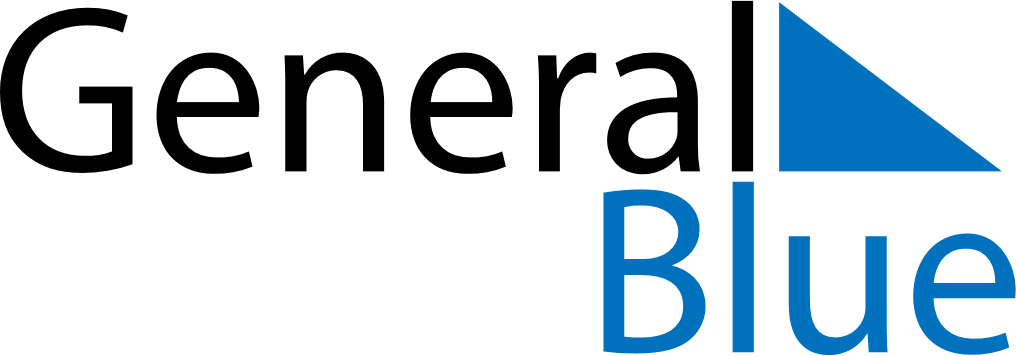 Q4 of 2023BotswanaQ4 of 2023BotswanaQ4 of 2023BotswanaQ4 of 2023BotswanaQ4 of 2023BotswanaQ4 of 2023BotswanaQ4 of 2023BotswanaOctober 2023October 2023October 2023October 2023October 2023October 2023October 2023October 2023October 2023SundayMondayMondayTuesdayWednesdayThursdayFridaySaturday1223456789910111213141516161718192021222323242526272829303031November 2023November 2023November 2023November 2023November 2023November 2023November 2023November 2023November 2023SundayMondayMondayTuesdayWednesdayThursdayFridaySaturday1234566789101112131314151617181920202122232425262727282930December 2023December 2023December 2023December 2023December 2023December 2023December 2023December 2023December 2023SundayMondayMondayTuesdayWednesdayThursdayFridaySaturday123445678910111112131415161718181920212223242525262728293031Oct 2: Public HolidayDec 25: Christmas DayDec 26: Family Day